РЕФЕРАТна тему: «Симплекс-метод в применении к транспортным задачам»ОглавлениеВведениеПеред нами постоянно стоит проблема: как можно добиться максимального эффекта в условиях ограниченности ресура?Транспортная задача (Т-задача) представляет из себя одну из наиболее распространённых специальных задач линейного программирования (ЗЛП), а также является одной из самых востребованных оптимизационных задач в логистике. В классическом виде она предполагает нахождение оптимального (т.е. сопряженного с минимальными затратами) плана грузоперевозок.Название «транспортная задача» включается в себя широкую область задач с одинаковой математической интерпритацией.  Цель транспортных задач - обеспечение получения (доставки) продукции (товара) потребителю в нужное время и место при минимально возможных совокупных затратах. Она достигается, если выполняются следующие условия:нужный товар;необходимого качества;в необходимом количестве доставлен;в нужное время;в нужное место;с минимальными затратами.Объектом изучения являются материальные и соответствующие им финансовые, информационные потоки, сопровождающие производственно-коммерческую деятельность.РАЗДЕЛ 1. ТРАНСПОРТНАЯ ЗАДАЧА, ЕЁ ПОСТАНОВКА, СВОЙСТВА И МАТЕМАТИЧЕСКАЯ МОДЕЛЬ1.1. Транспортная задача и постановка Т-задачиЛинейные транспортные задачи составляют особый класс задач линейного программирования. Задача заключается в отыскании такого плана перевозок продукции с m складов в пункт назначения n, который потребовал бы минимальных затрат. То есть, Т-задачу можно сформулировать следующим образом. Пусть в пунктах А1,…, Am производят некоторый однородный продукт, причём объем производства в пункте Ai составляет ai единиц (i = 1,…, m). Допустим, что данный продукт потребляют в пунктах B1., Bn, a объем потребления в пункте Вj составляет bj единиц (j = 1., n). Предположим, что из каждого пункта производства возможно транспортировка продукта в любой пункт потребления. Транспортные издержки по перевозке единицы продукции из пункта Ai в пункт Вj равны Сij (i = 1., m; j = 1., n). Задача состоит в определении такого плана перевозок, при котором запросы всех потребителей Вj полностью удовлетворены, весь продукт из пунктов производства вывезен и суммарные транспортные издержки минимальны.1.2. Свойство транспортной задачи1. Для решения Т-задачи необходимо и достаточно, чтобы было выполнено условие баланса, что означает, что суммарный объем производства равнялся объему потребления. Такая модель получила название «закрытая».Замечания.Если сумма запасов для доставки превышает потребности, то есть , то количество определенное количество продукции, которое равно  будет оставлено на складах. В таком случае для решения необходимо добавить «фиктивного» покупателя (n+1), чья потребность равна  и принять транспортные расходы равными 0 для всех i=1…m. Если сумма потребностей потребителей превышает запасы на складах  , то потребность нельзя полностью покрыть. Такой вид задач можно свести к обычной транспортной задаче с выполняемым условием балансом, если ввести «фиктивный» пункт отправления (m+1), чей запас равен  , и стоимость перевозок из данного пункта отправления во все пункты назначения принять равным нулю. Такие модели транспортных задач называю «открытыми».1.3 Математическая модель транспортной задачиПеременными (неизвестными) транспортной задачи являются xij , i=1,2,...,m j=1,2,...,n — объемы перевозок от i-го поставщика каждому j-му потребителю.Эти переменные могут быть записаны в виде матрицы перевозок:Так как произведение матрицы стоимостей Cij на матрицу объемов перевозок Xij определяет затраты на перевозку груза от i-го поставщика j-му потребителю, то суммарные затраты на перевозку всех грузов равны:По условию задачи требуется обеспечить минимум суммарных затрат. Следовательно, целевая функция задачи имеет вид:Система ограничений задачи состоит из двух групп уравнений. Первая группа из m уравнений описывает тот факт, что запасы всех m поставщиков вывозятся полностью, а вторая группа из n уравнений выражает требование удовлетворить запросы всех n потребителей полностью. Учитывая условие неотрицательности объемов перевозок математическая модель выглядит следующим образом:Существует много методов решения транспортной задачи. Итерационное улучшение плана перевозок включает метод северо-западного угла, метод наименьшего элемента, после нахождения с помощью этих методов опорного плана, его необходимо улучшить, применяя метод потенциалов или метод «падающего камне». Еще один из способов решения Т-задачи – теория графов – необходимо свести задачу к задаче нахождения максимального потока минимальной стоимости.В данной работе рассмотрим стандартный метод решения задач линейного программирования – симплекс-метод.РАЗДЕЛ 2. РЕШЕНИЕ ТРАНСПОРТНОЙ ЗАДАЧИ СИМПЛЕКС- МЕТОДОМРешение Т-задачи симплекс-методом является альтернативным способом решения транспортной задачи, при этом данные транспортной таблицы выражают через линейные уравнения: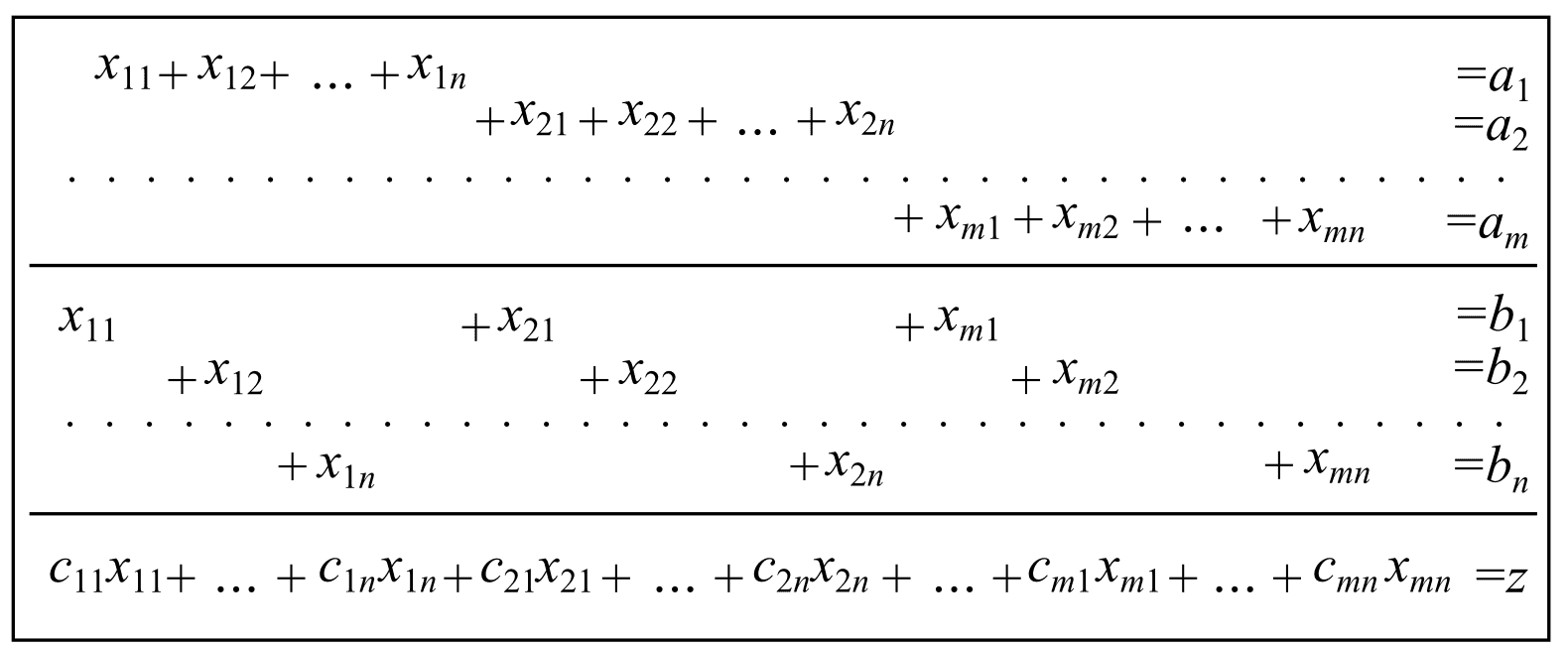 Для лучшего понимания решения задач таким способом рассмотрим пример с двумя поставщиками и двумя потребителями.Тогда линейные уравнения будут иметь вид:x11 + x12 = 10x21 + x22 = 5х31 + х32 = 5x11	+x21 + х31 = 5x12 + x22 + х32 = 15Z(X) = 1x11 + 2x12 + 2x21 + 1x22 + 3х31 + 4х23 -> minДля удобства вместо двойных коэффициентов будем использовать Xi, i=1…6Расширенная матрица системы ограничений-равенств данной задачи: Для решения задачи симплекс-методом необходимо привести систему к единичному виду методом жордановский преобразований.Последовательность действий такова:Последовательно будем выбирать разрешающий элемент РЭ, который лежит на главной диагонали матрицы. На месте разрешающего элемента получаем 1, а в самом столбце записываем нули. Все остальные элементы матрицы, включая элементы столбца B, определяются по правилу прямоугольника. Для этого выбираем четыре числа, которые расположены в вершинах прямоугольника и всегда включают разрешающий элемент РЭ. НЭ = СЭ - (А*В)/РЭ РЭ - разрешающий элемент, А и В - элементы матрицы, образующие прямоугольник с элементами СТЭ (старый элемент) и РЭ. В результате таких преобразований, получаем следующую систему:В качестве базисных переменных выбираем Х = (2, 3, 6, 4, 5). Выражаем базисные переменные через остальные:Тогда целевая функция и система будет иметь вид:Z(X) = -x1 + 40x1 + x2 = 10-x1 + x3 = 0x1 + x6 = 0x1 + x4 = 5-x1 + x5 = 5Решим систему уравнений относительно базисных переменных: x2, x3, x6, x4, x5 Полагая, что свободные переменные равны 0, получим первый опорный план: X0 = (0,10,0,5,5,0) Первая симплекс таблица будет иметь вид:Текущий опорный план неоптимален, потому что в индексной строке коэффициенты > 0. В качестве ведущего выберем столбец, соответствующий переменной c наибольшим коэффициентом (х1)Находим минимум по строкам:min (10 : 1 , - , 0 : 1 , 5 : 1 , - ) = 0То есть, третья строка - ведущая. На пересечении первого столбца и первой строки находится РЭ = 1. Формируем новую симплекс-таблицу. Вместо переменной х6 в план войдет переменная х1. Элементы находим по правилу треугольника.Таким образом, получаем новую симплекс-таблицу:Среди значений в индексной строке отсутствуют элементы, которые больше нуля, поэтому данная таблица является окончательной. Оптимальный план найден:x1 = 0, x2 = 10, x3 = 0, x4 = 5, x5 = 5, x6 = 0Затраты: Z(X) = 2 × 10 + 1×5 + 3×5 = 40ЗаключениеТранспортная задача является особым типом задач линейного программирования. Общепринятое решение ЗЛП – с помощью симплекс-метода – является неоправданно сложным и объемным при решении данного вида задач, поскольку для самой простой задачи 3х3 появляется 9 переменных и 9 ограничений.Транспортные задачи являются важным средством решения многих экономических проблем, возникающих перед предприятиями, поэтому для их решения были разработаны специальные методы решения, которые значительно легче симплекс-метода.Список литературыТаха, Хемди А. Введение в исследование операций, 7-е издание.: Пер. с англ. — М.: Издательский дом "Вильямс", 2005. — 912 с: ил. Г.Вагнер. Основы исследования операций. - М., Мир, 1972-1973. -336 с. Акулич И. Л. Математическое программирование в примерах и задачах: Учеб. пособие для студентов эконом. спец. вузов.— М.: Высш. шк., 1986.— 319 сВведение	3Раздел 1. Транспортная задача, постановка, принцип её решения.4Раздел 2. Симплекс-метод в решении транспортных задач.8Заключение.13Список литературы.14Потребитель В15 штПотребитель В215 штПоставщик А110 штС11 = 1С12 =2Поставщик А25 штС21 = 2С22 = 1Поставщик А35 штС31 = 3С23 = 4110000100011005000011510010050100101511000010-101000010000101001005-1000105x2 = -x1 + 10х3 = х1х3 = х1х6 = -х1х4 = -х1 + 5х4 = -х1 + 5х5 = х1 + 5х5 = х1 + 5БазисBx1x2x3x4x5x6x210110000x30-101000x60100001x45100100x55-100010Z(X0)0100000БазисBx1x2x3x4x5x6x21001000-1x30001001x10100001x4500010-1x55000011Z(X1)000000-1Потребитель В15 штПотребитель В215 штПоставщик А110 шт0С11 = 110С12 =2Поставщик А25 шт0С21 = 25С22 = 1Поставщик А35 шт5С31 = 30С23 = 4